 Szczytno, 12 września 2023 r.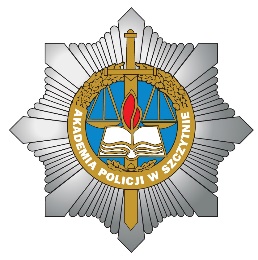 ZZP-687/2023INFORMACJAO WYBORZE OFERTY NAJKORZYSTNIEJSZEJ w postępowaniu nr 01/DŁiOI/23 na dostawę i instalację przełączników sieci szkieletowej na potrzeby Akademii Policji w SzczytnieW postępowaniu o udzielenie zamówienia prowadzonym w trybie podstawowym nr 01/DŁiOI/23 w dniu 11.09.2023 r. złożono 2 oferty.Zamawiający, działając na podstawie art. 253 ust. 1 i ust. 2  ustawy z dnia 11 września 2019 r. Prawo zamówień publicznych (tekst jednolity Dz. U. z 2023 r., poz. 1605) zwanej dalej ustawą Pzp informuje, iż w prowadzonym postępowaniu, jako najkorzystniejsza została wybrana oferta Wykonawcy:Benefit IT Sp. z o.o., ul. Solec 18/20, 00-410 Warszawa (oferta nr 2). Cena brutto wybranej oferty (łącznie z podatkiem VAT) wynosi: 657 694,69 zł. Wybrana oferta spełnia wymagania Specyfikacji Warunków Zamówienia oraz ustawy Pzp i w wyniku oceny ofert według kryteriów uzyskała 85,00 pkt: - w kryterium cena – 75,00 pkt;- w kryterium czas wsparcia technicznego – 10,00 pkt;- w kryterium czas gwarancji, wsparcia technicznego i subskrypcji producenta – 0,00 pkt.Poniżej zestawienie pozostałych ofert złożonych w przedmiotowym postępowaniu oraz przyznana punktacja:Umowa z wybranym Wykonawcą zostanie zawarta zgodnie z art. 308 ust. 2 ustawy Pzp, w terminie nie krótszym niż 5 dni od dnia przesłania zawiadomienia o wyborze  najkorzystniejszej oferty. W związku z powyższym, umowa zostanie zawarta w dniu 19.09.2023 r.              Kanclerz                                                                              Akademii Policji  w Szczytnie                     wz.                             Henryk Tomasz Banat             wykonano w 1 egz.:przesłano drogą elektronicznąoryginał pozostaje u nadawcyopr./wyk. AWWtel. 47 733 5540Numer ofertyNazwa/adres WykonawcyKryteria oceny ofertKryteria oceny ofertKryteria oceny ofertKryteria oceny ofertNumer ofertyNazwa/adres Wykonawcyliczba punktów w kryterium oceny ofert – Cena75 % [pkt]liczba punktów w kryterium oceny ofert – Czas wsparcia technicznego10 % [pkt]liczba punktów w kryterium oceny ofert – Czasgwarancji, wsparcia technicznego i subskrypcji producenta 15 % [pkt]Łączna ilość punktów [P= C+T+G]1.NGE Polska Sp. z o.o.ul. Kartuska 228A80-125 Gdańsk32,67 pkt0,00 pkt0,00 pkt32,67 pkt